Технологическая карта урока отработки умений и рефлексии с использованием  дистанционных образовательных технологийПояснительная запискаПредложенный урок разработан для обучающихся 6 класса в условиях дистанционного обучения, что является актуальным для организации непрерывного образования, когда в реальных условиях невозможно проводить и посещать традиционные занятия, когда взаимодействие учителя и учащихся происходит на расстоянии, интерактивно, используя широкий спектр сетевых интернет – технологий и медиаресурсов.Технологическая карта урокаКурс Математика Математика Математика Математика МатематикаКласс6Тема урокаКоординатная прямая.Координатная прямая.Координатная прямая.Координатная прямая.Координатная прямая.Координатная прямая.Координатная прямая.Цель урока Закрепить навык построения координатной прямой, изображения  чисел на координатной прямой, нахождения координат точек на координатной прямой; формирование УУД в режиме ДО. Закрепить навык построения координатной прямой, изображения  чисел на координатной прямой, нахождения координат точек на координатной прямой; формирование УУД в режиме ДО. Закрепить навык построения координатной прямой, изображения  чисел на координатной прямой, нахождения координат точек на координатной прямой; формирование УУД в режиме ДО. Закрепить навык построения координатной прямой, изображения  чисел на координатной прямой, нахождения координат точек на координатной прямой; формирование УУД в режиме ДО. Закрепить навык построения координатной прямой, изображения  чисел на координатной прямой, нахождения координат точек на координатной прямой; формирование УУД в режиме ДО. Закрепить навык построения координатной прямой, изображения  чисел на координатной прямой, нахождения координат точек на координатной прямой; формирование УУД в режиме ДО. Закрепить навык построения координатной прямой, изображения  чисел на координатной прямой, нахождения координат точек на координатной прямой; формирование УУД в режиме ДО.Тип Урок отработки умений и рефлексииУрок отработки умений и рефлексииУрок отработки умений и рефлексииУрок отработки умений и рефлексииУрок отработки умений и рефлексииУрок отработки умений и рефлексииУрок отработки умений и рефлексииФорма проведения урока ON-LINE -режим  ON-LINE -режим  ON-LINE -режим  ON-LINE -режим  ON-LINE -режим  ON-LINE -режим  ON-LINE -режим Форма организации деятельности:Фронтальная, индивидуальная.Фронтальная, индивидуальная.Фронтальная, индивидуальная.Фронтальная, индивидуальная.Фронтальная, индивидуальная.Фронтальная, индивидуальная.Фронтальная, индивидуальная.Планируемые образовательные результаты Планируемые образовательные результаты Планируемые образовательные результаты Планируемые образовательные результаты Планируемые образовательные результаты Планируемые образовательные результаты Планируемые образовательные результаты Планируемые образовательные результаты ПредметныеПредметныеПредметныеМетапредметныеМетапредметныеЛичностныеЛичностныеЛичностныеНаучиться строить координатную прямую, строить точки по заданным координатам и определять координаты точек. Научиться решать задачи, используя координатную прямую.Научиться строить координатную прямую, строить точки по заданным координатам и определять координаты точек. Научиться решать задачи, используя координатную прямую.Научиться строить координатную прямую, строить точки по заданным координатам и определять координаты точек. Научиться решать задачи, используя координатную прямую.Познавательные УУД:формирование основных мыслительных операций в ходе  устных вычислений; построение логической цепочки рассуждений; умение работать с разными источниками информации; поиск и выделение необходимой информации; применение методов информационного поиска, в том числе с помощью компьютерных средств.Регулятивные УУД:умение организовывать и планировать свою деятельность в условиях ДО, умение обрабатывать информацию; развитие умения выполнять действие по заданному образцу, правилу; оценка промежуточных результатов и саморегуляция для повышения учебной мотивации, формирование умения определять успешность своей  работы  в диалоге с учителем; уметь составлять  план  решения,  выбирать пути и  средства  достижения  цели,  вносить  коррективы в свои действия.  Коммуникативные УУД:умение слушать, вступать в диалог, строить речевое высказывание; участвовать в коллективном обсуждении проблем.Познавательные УУД:формирование основных мыслительных операций в ходе  устных вычислений; построение логической цепочки рассуждений; умение работать с разными источниками информации; поиск и выделение необходимой информации; применение методов информационного поиска, в том числе с помощью компьютерных средств.Регулятивные УУД:умение организовывать и планировать свою деятельность в условиях ДО, умение обрабатывать информацию; развитие умения выполнять действие по заданному образцу, правилу; оценка промежуточных результатов и саморегуляция для повышения учебной мотивации, формирование умения определять успешность своей  работы  в диалоге с учителем; уметь составлять  план  решения,  выбирать пути и  средства  достижения  цели,  вносить  коррективы в свои действия.  Коммуникативные УУД:умение слушать, вступать в диалог, строить речевое высказывание; участвовать в коллективном обсуждении проблем.развитие стремления к соблюдению моральных норм, умение настроить себя на рабочий лад; способность к самооценке своих действий; умение концентрировать свое внимание.развитие стремления к соблюдению моральных норм, умение настроить себя на рабочий лад; способность к самооценке своих действий; умение концентрировать свое внимание.развитие стремления к соблюдению моральных норм, умение настроить себя на рабочий лад; способность к самооценке своих действий; умение концентрировать свое внимание.Условия реализации Условия реализации Условия реализации Условия реализации Условия реализации Условия реализации Условия реализации Условия реализации Информационные ресурсы (в том числе ЦОР и Интернет)Информационные ресурсы (в том числе ЦОР и Интернет)Учебная литератураУчебная литератураОборудованиеОборудованиеОборудованиеОборудованиеФизкультминуткаhttps://uroki4you.ru/video-fizkuljtminutka-dlya-6-klassa-na-uroke-matematiki-skachatj.htmlТест https://videouroki.net/tests/9514433/Физкультминуткаhttps://uroki4you.ru/video-fizkuljtminutka-dlya-6-klassa-na-uroke-matematiki-skachatj.htmlТест https://videouroki.net/tests/9514433/Мерзляк А. Г. «Математика»  6 класс; учебник.-М, : Вентана-Граф, 2020Мерзляк А. Г. «Математика»  6 класс; учебник.-М, : Вентана-Граф, 2020Комплект компьютерного оборудования (с подключением в Интернет), оборудование для видеосвязи (веб – камера, микрофон). Программное обеспечение: Microsoft Offis, Power Point, ZOOM (для осуществления общения учителя с учениками), приложение Viber (для осуществления обратной связи с учениками).Комплект компьютерного оборудования (с подключением в Интернет), оборудование для видеосвязи (веб – камера, микрофон). Программное обеспечение: Microsoft Offis, Power Point, ZOOM (для осуществления общения учителя с учениками), приложение Viber (для осуществления обратной связи с учениками).Комплект компьютерного оборудования (с подключением в Интернет), оборудование для видеосвязи (веб – камера, микрофон). Программное обеспечение: Microsoft Offis, Power Point, ZOOM (для осуществления общения учителя с учениками), приложение Viber (для осуществления обратной связи с учениками).Комплект компьютерного оборудования (с подключением в Интернет), оборудование для видеосвязи (веб – камера, микрофон). Программное обеспечение: Microsoft Offis, Power Point, ZOOM (для осуществления общения учителя с учениками), приложение Viber (для осуществления обратной связи с учениками).№п/пЭтапы   урока      Содержание             этапаЗадание для учащихся, ссылка на ЭОРДеятельность учителяДеятельность учащихсяВремя1Организа-ционныйэтапПриветствие учителя,организация учебного места ученика и учителя.Подготовить рабочее место, настроиться на работу.Приветствие учащихся, проверка готовности к урокуПриветствуют учителя, организовывают свое рабочее место, проверяют работу камеры и микрофона. 1 мин2.Актуализация опорных знанийПовторение изученного материала. Создание условий для формирования внутренней потребности учеников во включении в учебную деятельность. Устная работа.Учитель: Ребята, вспомним, с каким понятием мы познакомились на прошлом уроке (координатная прямая). Слайд 1. Задание 1.Вспомните, что называется координатной прямой и найдите ее на слайде. Слайд 2.Каждая точка на координатной прямой имеет некую числовую характеристику, называемую … (координатой).И важнейшая наша задача при изучении этой темы … (научиться определять координаты точек и строить точки по заданным координатам).Задание 2. Найдите ошибку при определении координат точек. Слайд 3.Задание 3. Определите координаты точек. Слайд 4.Задание 4. Слайд 5.Учитель: Откройте тетради и запишите дату урока.Организует актуализацию требований к ученику с позиций учебной деятельности.Создает условия для мотивации(самоопределение) к учебнойдеятельностиОтвечают устно на вопросы учителя.10 мин3.Закрепление изученного материалаСоздать условия для отработки у обучающихся умения решать задачи, используя координатную прямую, овладение новыми математическими методами, формирование умения контролировать свою деятельность в процессе достижения результата. Учитель: Выполняем письменно в тетрадях №850. Слайд 6.Проверьте свое решение. Выполняем далее №857.  Слайд 7.Устно № 863. Слайд 8 .Организует фиксирование индивидуального затруднения, выявление места и причины затруднения во внешней речи, обобщение актуализированныхзнаний.Выполняют задания  в тетрадях. Используют возможности ZOOM для обратной связи.Формулируют цель своих учебных действий, устраняют причины возникших затруднений, определяют способ, средства и ресурсы достижения результата. Составляют  план действий. 14 мин4.ФизминуткаВыполнение физических упражнений и упражнений для глазА теперь немного отдохнем. Слайд 8.Физминутка.   Помогает сменить вид деятельности, обеспечить эмоциональную разгрузку учащихся.Учащиеся поднимаются с мест, повторяют действия за героем анимации.2  мин5Контрользнаний Выполнение учащимися онлайн-теста на проверку полученных на уроке знанийУчитель: А сейчас вам нужно выполнить онлайн-тест, для этого перейдите по ссылке:ТЕСТКомментарий к тесту: Тест состоит из 10 вопросов по теме: «Координатная прямая», на каждый вопрос один правильный ответ.После выполнения теста, необходимо проверить свой результат (полученную оценку) и посмотреть, в каком задании допущена ошибка.Скриншот результата выполнения теста отправить в группу ViberОрганизует выполнение учащимися самостоятельной работы Выполняют задание самостоятельно в режиме онлайн-теста осуществляют самопроверку;Отправляют результат учителю.11 мин6Рефлексия учебной деятельностиРефлексия и самооценка учениками собственной учебной деятельности.Учитель: А сейчас я предлагаю вам оценить себя, как вы работали на уроке, все ли вам было понятно и как справлялись с заданиями. Отправьте в Viber смайлик, который вы считаете больше всего вам подходит по результатам сегодняшнего урока.Я доволен собой, все получилось.  У меня не все получилось; но я постараюсь. Ничего не понятно на уроке.Слайд 11.Организует обратную связь с целью оценки эффективности работы обучающихсяСамооценка результатов деятельности1 мин7Домашнее задание.Учитель задает домашнее заданиеУчитель: Итак, наш онлайн-урок подходит к концу. Запишите домашнее задание.Д/з
§30, №851, №864  (решение отправляете в Viber)Слайд 12До свидания! Комментирует домашнее заданиеЗаписывают домашнее задание в дневник1 мин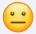 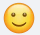 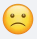 